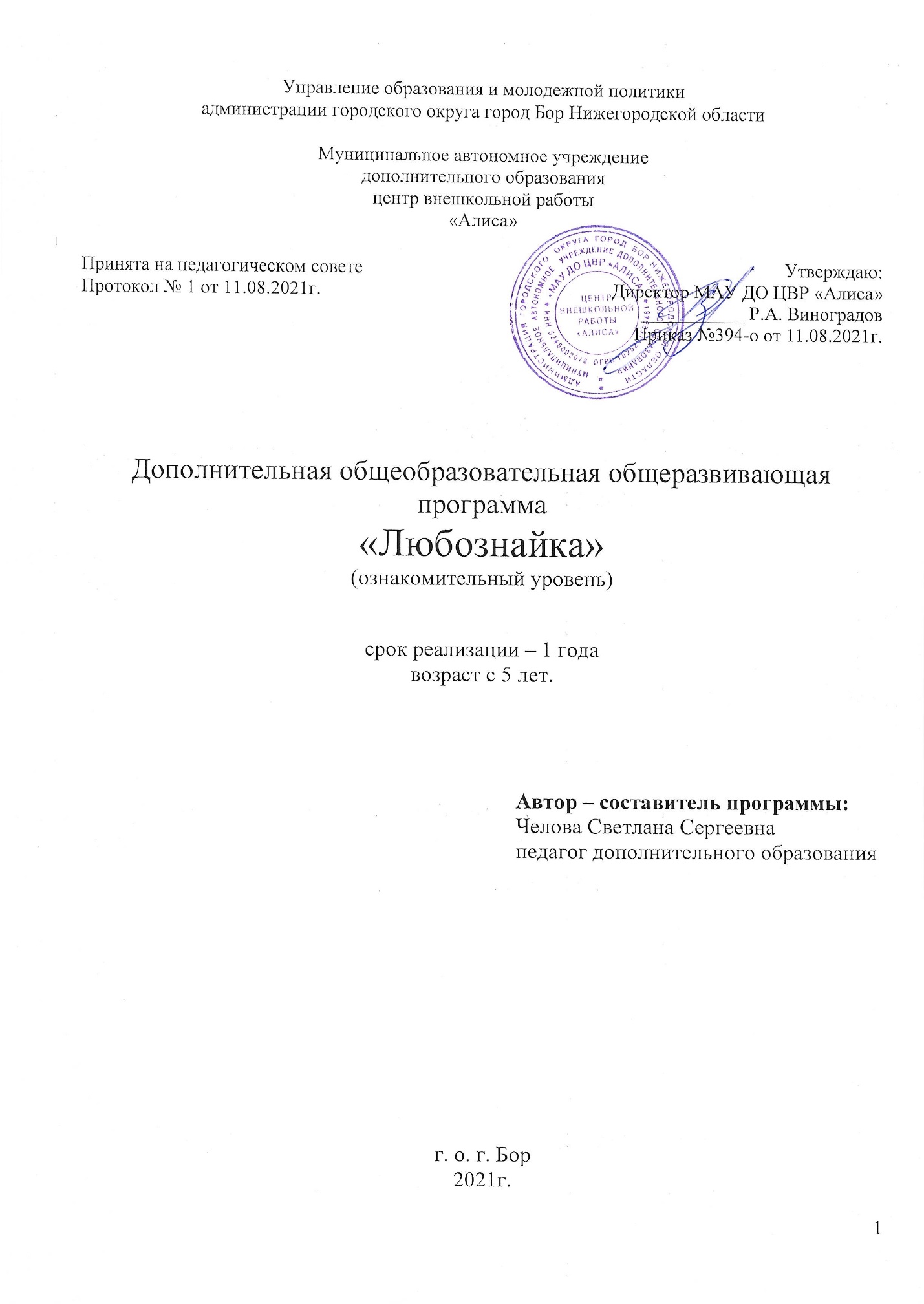 Содержание1. Пояснительная записка………………………………………………………...32. Учебный план…………………………………………………………………..73. Календарный учебный график……………………………………….………..84. Рабочая программа……………………………………………………….....….95. Содержание программы ……………………………………………………...116. Методическое обеспечение…………………………………………………..177. Оценочные материалы………………………………………………………..248. Список литературы……………………………………………………………29Пояснительная запискаДополнительная общеобразовательная (общеразвивающая) программа «ЛюбоЗнайка» для групп творческого развития дошколят с 5 лет ознакомительного уровня, социально-педагогической направленности рассчитана на 1 год.Данная программа в соответствии с Концепцией развития дополнительного образования предназначена «для усвоения обучающимися социокультурных ценностей, развития индивидуальных способностей».Исходя из содержания Концепции дополнительного образования, программа «обеспечивает приобщение детей к традиционным и общечеловеческим ценностям, стимулирует детей к познанию, творчеству».Программа «ЛюбоЗнайка» - включает в себя раздел: «Мастерилка» - представляет занятия по выявлению и развитию творческих способностей учащихся посредством знакомства и вовлечения их в занятия декоративно-прикладным творчеством.Актуальность дополнительной общеобразовательной общеразвивающей программы «ЛюбоЗнайка» в том, что основанием для необходимости разработки данной программы послужил социальный заказ родителей детей дошкольников. Согласно ФЗ № 273 от 29.12.2012г. «Об образовании в Российской Федерации» при реализации программы дошкольного образования в учреждении дополнительного образования она должна быть направлена «на разностороннее развитие детей; на реализацию индивидуального подхода и учет специфичных для детей дошкольного возраста видов деятельности».	В программе «ЛюбоЗнайка» акцент ставится на комплексное развитие детей среднего дошкольного возраста. Реализация дополнительной общеобразовательной общеразвивающей программы «ЛюбоЗнайка» обеспечивает права ребенка на художественное, интеллектуальное, социальное и эмоциональное развитие.Программа предусматривает создание вокруг ребенка положительной эмоциональной атмосферы (комфортной образовательной среды), способствующей раскрепощению детей, активизирующей их творческий потенциал. Учитывая интересы детей, природную наблюдательность и любознательность дошкольников данная программа будет способствовать повышению мыслительной деятельности, обогащению речи, расширению кругозора, формированию художественного, эстетического отношения к окружающему миру.Специфика программы состоит в отказе от дублирования содержания, реализуемого в организациях дошкольного образования.Новизна программы заключается в ярко выраженном развивающем характере. Новые понятия и представления дети приобретают в различных видах деятельности. Знания и умения с одной области переносятся в другую, расширяя и углубляя их. Ключевые понятия вводятся через игровые задания и упражнения, поэтому внимание дошкольников опосредованно акцентируется на важных моментах, не снижая интереса к самому виду деятельности. Педагогическая целесообразность заключается в развитии у детей творческих способностей, речи, мышления, внимания. Ребенок, у которого в дошкольном детстве развиты все психические процессы: внимание, память, воображение, мышление, речь, моторика, физическое здоровье - успешен в дальнейшем обучении. В качестве ведущей деятельности рассматривается игра. Активность и интерес детей к занятиям стимулируется игровыми мотивами: вводятся игровые кукольные персонажи, создаются воображаемые ситуации, проигрываются различные сюжеты. Используются пальчиковые игры, физминутки.Цель программы– формирование развития личности ребенка, его творческих способностей. Задачи:Обучающие формировать интерес к декоративно-прикладному творчеству;формировать логику - анализ, синтез, сравнение, обобщение, классификацию;Развивающие Развивать познавательные процессы (восприятие, внимание, память, мышление, речь, мыслительные операции), развивать художественный вкус, фантазию, воображение, кругозор, словарный запас;Приучать детей самостоятельно организовывать свое рабочее место;ВоспитательныеВоспитывать внимание, аккуратность;Прививать коллективные и индивидуальные игровые навыки;Прививать навыки работы в группе в атмосфере доброжелательности и сотрудничества.Ожидаемый результат:Сформированность интереса к декоративно-прикладному творчеству;Сформированность познавательных процессов (восприятия, внимания, памяти, мышления, речи, мыслительных операций), свойственных возрастным особенностям; начальное проявление художественного вкуса, фантазии, воображения, развитие кругозора, словарного запаса;Начальное проявление логики, соответственно возрастным особенностям;Начальное проявление правильной организации рабочего места;Начальное проявление коллективных и индивидуальных игровых навыков;Развитие умения работать в группе в атмосфере доброжелательности и сотрудничества.Режим занятий: по 1 занятию 1 раз в неделю раздел «Мастерилка»В год на программу отводится 75 часов.Продолжительность одного занятия 25 минут. Перемена – 10 минут.  Количество обучающихся в группе – 10-12 детей.Промежуточная аттестация проводится 1 раз в модулях 1 и 2 полугодия (декабрь, апрель) в форме зачета.Определение результативности освоения соответствует 3 критериям: высокий, средний, низкий уровень.Для успешной реализации программы используются различные педагогические технологии:- игровые, так как ведущей деятельностью для детей дошкольного возраста является игровая;- информационно – коммуникационные – обеспечивают наглядность, доступность, устойчивый интерес к познанию нового, представляют новые возможности добычи информации; - технологии деятельностного метода, развития критического и творческого мышления, которые обеспечивают самостоятельный поиск новых знаний на основе имеющихся знаний и опыта ребёнка. Ориентация на самостоятельную деятельность ребёнка органично сочетается с групповыми методами работы.Материально-техническое оснащение:Для реализации данной программы используются:1. Материально- техническое оснащение:- магнитофон- комплект CD- доска- маркеры, цветные карандаши, цветные мелки- бумага белая/ цветная, цветной картон, альбомы- краски гуашевые- пластилин, стеки2. Учебно-методические материалы для детей:- папки с образцами- тестовые задания 3. наглядный и дидактический материалы:- флеш-карты- набор игрушек- настольные игры (кубики, лото, карточки)- раздаточный материалУчебный пландополнительной общеобразовательной общеразвивающей программы «ЛюбоЗнайка»КАЛЕНДАРНЫЙ УЧЕБНЫЙ ГРАФИКдополнительной общеобразовательной общеразвивающей программы «ЛюбоЗнайка»Рабочая программаСодержание программыОзнакомительное занятиеОрганизационный сбор родителей Знакомство с программой. Встреча с учащимися: показ образцов изделий, презентация программы.«Радужный мир»Теоретическая часть.•    Знакомство с различными художественными материалами, примерами работы с ними.•    Основы цветоведения. Основные цвета. Смешение цветов.•    Художественный язык изобразительного искусства: линия, штрих, мазок, точка.Практические занятия. «Знакомство с королевой кисточкой» Урок-игра.                Как правильно держать и работать кисточкой.       Ожидаемые результаты:          - формирование умения правильно держать и работать кисточкой         - умение отличать кисточки для клея и красок. «Что могут краски».          Изобразительные свойства гуаши. Основные цвета. Смешение красок.    Ожидаемые результаты:- знание основных цветов (в соответствии с возрастом)- знание правил смешения краски«Радуга над лужайкой».        Знакомство со спектром. Обработка приема: проведение непрерывных красочных линий.   Ожидаемые результаты:- знание о спектре, цветах радуги- умение проводить непрерывные линии краской«Разноцветные шарики».         Отработка приемов рисования кругов рукой по воздуху, кистью по бумаге в разных направлениях.  Ожидаемые результаты:- умение рисовать круги рукой по воздуху, кистью по бумаге в разных направлениях- знание правил скатывания шарика из пластилина«Осень. Листопад»        Смешение теплых цветов. Гуашь. Отработка приема - примакивание кисти боком.  Ожидаемые результаты:- знание о теплых цветах спектра-  умение смешивать теплые цвета- знание правил примакивания кисти боком2.6  «Зайчик».         Рисование зайчика по образцу.Ожидаемые результаты:- создание сюжетной композиции, располагая изображения по всей поверхности листа- умение выполнять работу самостоятельно- закрепление правил примакивания кисти боком3. Рисование пальчиками3.   Рисование пальчиками Теоретическая часть.•    Знакомство детей с техникой рисования пальчиками•    Развитие мелкой моторики•    Цветовая палитра.Практическая часть.Под рукой нет кисточки? Не беда! Один палец обмакиваем в красную краску,другой в синюю, третий в желтую... Чем не палитра!Практические   занятия 3.1 «Разноцветный дождь»       Даем возможность порадоваться разным цветам и их сочетаниям, не бояться   краски.       Ожидаемые результаты:      - формирование умения смешивать краски в соответствии с замыслом      - развитие чувства ритма3.2  «Веселые ладошки». Коллективная работа.      Познакомить с возможностью создания образов, символов и эмблем на основе одинаковых элементов. Беседа о руках человека.      Ожидаемые результаты:      - составление коллективной сюжетной картины      - формирование умения вырезать изображение по сложному контуру (кисть руки)     - вызвать интерес к собственной руке3.3 «Букет»      Знакомим с цветом, формой, ритмом, положением в пространстве.      Ожидаемые результаты:     - закрепление знаний о цвете, форме, ритме    - знакомство детей с техникой пальчикового рисования    - формирование умения рисовать одновременно двумя пальцами3.4 «Платье для мамы»      Даем возможность фантазировать.     Ожидаемые результаты:      - умение выполнять работу в соответствии с собственным замыслом3.5  «Воздушные шарики»     Даем возможность порадоваться разным цветам и их сочетаниям, не бояться краски.    Ожидаемые результаты:    - закрепление знаний основных цветов    - отработка умений раскрашивать рисунок не выходя за контуры3.6 «Павлин»      Даем возможность рисовать разными цветами и их сочетаниям,       не бояться краски.      Ожидаемые результаты:      - закрепление знаний основных цветов      - отработка у детей в технике пальчикового рисования      -  отработка умений раскрашивать рисунок, не выходя за контуры  3.7 «Зимние Узоры»  Ритм. Гуашь. Отработка приема смешения цвета с белилами.  Ожидаемые результаты:- знакомство детей с приемом смешивания цвета с белилами- знание детей понятия «ритм»- умение рисовать узоры3.8 «Новогодняя елочка»      Даем возможность фантазировать    Ожидаемые результаты:    - закрепление знаний основных цветов    - отработка умений раскрашивать рисунок, не выходя за контурыПромежуточная аттестация      В форме зачета. Зачет в виде игры.       Новогодний утренник4. Чудеса из бумаги.Теоретическая часть.Бумага, ее виды. Природные свойства бумаги. Техника работы с бумагой: аппликация. Сгибание, склеивание. Простые геометрические фигуры. Трансформация плоской фигуры в объем. Практические занятия:4.1 Знакомство с чудо помощниками: клеем, кисточкой.      Условия безопасной работы. Знакомство с фигурами: круг, квадрат, треугольник.      Ожидаемые результаты:     - закрепление знаний основных геометрических фигур     - формирование умения составлять из геометрических фигур головоломки      - закрепление знаний о основных инструментах при работе с бумагой4.2 Превращение прямоугольника в цилиндр.        Игрушка на основе цилиндра.       Ожидаемые результаты:       - умение превращать прямоугольник в цилиндр      - формирование умений работать в соответствии с технологической картой4.3 «Коврик для котика»       Орнамент в квадрате. Отработка навыка аккуратной работы. Ритм цветовых пятен.       Ожидаемые результаты:      - развитие навыка аккуратной работы      - знание понятия «орнамент» в квадрате      - умение выполнять ритм цветовых пятен по представлению4.4 «Гусеница»       Отработка навыка аккуратной работы. Закрепление знания фигуры - круг.       Ожидаемые результаты:       - развитие навыка аккуратной работы       - закрепление знания фигуры «круг»       - внесение своей «изюминки» в работу4.5  «Неваляшка»        Отработка навыка аккуратной работы. Сравнение предметов круглой формы  по величине. Создание выразительного образа неваляшки. декоративное оформление созданного образа.      Ожидаемые результаты:     - выполнение работы по образцу с внесением изменения цвета    - закрепление умений вырезать предметы круглой формы4.6  «Тарелочка»       Орнамент в кругу.       Ожидаемые результаты:       - выполнение орнамента в кругу по образцу или по представлению4.7 «Открытка для папы»        Отработка навыка аккуратной работы. Составление аппликации.          Вырезание заданной формы из бумажных квадратов и прямоугольников,         сложенных пополам.       Ожидаемые результаты:      -   формирование умений вырезать заданную форму из бумажных         квадратов и прямоугольников, сложенных пополам4.8  «Чашечка»       Отработка навыка аккуратной работы. Развитие воображения.       Ожидаемые результаты:       - умение вырезать геометрические фигуры по контуру       - выполнение работы по собственному представлению       - развитие воображения4.9 «Пароход»       Отработка навыка аккуратной работы. Закрепление знания фигур -           Круг, прямоугольник.       Ожидаемые результаты:       - развитие навыка аккуратной работы	       - закрепление знания фигуры «круг»       - внесение своей «изюминки» в работу5.0 «Котенок из цветных полосок»       Отработка навыка аккуратной работы. Развитие воображения.       Ожидаемые результаты:       - развитие навыка аккуратной работы       - умение разрезать полоски бумаги самостоятельно       - внесение своей «изюминки» в работу5. Пластилиновая фантазия. Теоретическая часть.       - Пластические материалы и примеры работы с ними: пластилин.       -Воспитание художественно - пластического видения, пространственного          воображения.Практические занятия:5.1 «Открытка для мамы»     Знакомство с пластилином, его свойствами. ТБ, инструменты для работы с пластилином.  Передача характерных особенностей цветка. Развитие мелкой моторики. Развитие воображения.     Ожидаемые результаты:     - умение выполнять шарики из пластилина     - составление из цветных шариков фигур по представлению     - воплощение в пластической форме своего представления о волшебном цветке5.2 Изготовление базовых элементов: шар, валик, конус, лепешка.      Правила выполнения базовых элементов из пластилина.     Ожидаемые результаты:    - умение правильно выполнять базовые элементы: шарик, валик, лепешку    - знание свойств пластилина и ТБ при работе с ним.5.3 «Котик»      Отработка навыка скатывания шарика и валика.      Ожидаемые результаты:     - умение скатывать шарик из пластилина, выполнять отделочные детали    - совершенствование умения варьировать разные приемы лепки для создания выразительного образа5.4 «Ракета»      Приемы лепки – прищипывание, приглаживание, скрепление деталей.   Развитие воображения детей.     Ожидаемые результаты:    - совершенствование умения варьировать разные приемы лепки     - развитие способности к формообразованию5.5 «Кораблик»      Отработка навыка скатывания шариков и колбасок.      Ожидаемые результаты:     - умение скатывать шарики из пластилина     - научить работе по алгоритму5.6 «Матрешка»      Создание образа матрешки. Приемы лепки – отщипывание, скатывание, надавливание. Развитие воображения детей.     Ожидаемые результаты:    - совершенствование умения варьировать разные приемы лепки для создания выразительного образа    - развитие способности к формообразованию5.7 «Открытка к дню победы»        Развитие воображения. Планирование своей работы (задумывание образа, деление пластилина на нужное количество частей, последовательность лепки)       Ожидаемые результаты:      - создание открытки пластическими средствами, сочетая разные способы и приемы лепки5.8  «Мухомор»      Передача характерных особенностей гриба.  Приемы лепки –            отщипывание, скатывание, надавливание. Развитие мелкой моторики.        Развитие воображения.      Ожидаемые результаты:     - возможность составления панорамной композиции на единой основе из        множества элементов      - воплощение в пластической форме своего представления о мухомореПромежуточная аттестация        В форме зачета. Экскурсия в музей        Экскурсия в музей ЦВР «Алиса».Методическое обеспечение1 полугодия1.Ознакомительное занятие  2. «Радужный мир»       3. Рисование пальчикамиМетодическое обеспечение 2 полугодия     4. Чудеса из бумаги  5. Пластилиновая фантазияОценочные материалы 1 полугодияПромежуточная аттестация № 1Промежуточная аттестация проводится в форме зачета. Оценка результативности обучения ребенка проводится в соответствии с 3 уровнями:Высокий уровень: - освоил практически весь объём знаний, предусмотренных программой за конкретный период; работает правильно, самостоятельно, не испытывает особых трудностей;- правильно передает содержание сказанного; - лексический запас соответствует программным требованиям, называет все лексические единицы по каждой теме, не испытывая при этом затруднений. Средний уровень: - объём усвоенных знаний составляет более ½; – работает не совсем аккуратно, обращается за помощью педагога;- с помощью педагога передает содержание сказанного (не нарушающие смысла, но содержащие лексические и грамматические ошибки ответы). - лексический запас не соответствует программным требованиям, называет более 60% лексических единиц, испытывает при этом затруднения. Низкий уровень:-  ребёнок овладел менее чем ½ объёма знаний, предусмотренных программой; ребёнок работает только при помощи педагога;- лексический запас не соответствует программным требованиям, называет менее 60% лексических единиц, испытывает при этом серьезные затруднения; Раздел «Мастерилка» Зачет проводится в виде игры «Платье для мамы»Игра «Недошитое платье». Детям предлагается приклеить (пришить) к платью рукава, воротник, карман, пуговицы и детали декора (горошки, цветочки). Ребенку нужно дополнить картонный трафарет нужной деталью.Игра «Ткань на новое платье».  Познакомить детей с разными на ощупь тканямиПальчиковая гимнастика «Варежка». Маша варежку надела: «Ой, куда я пальчик дела? Нету пальчика, пропал, В свой домишко не попал». Маша варежку сняла: «Поглядите – ка, нашла! Ищешь, ищешь и найдёшь, Здравствуй, пальчик, как живёшь?» (Сжать пальцы в кулачок. Все пальцы разжать, кроме большого. Разогнуть большой палец. Сжать пальцы в кулачок, отделить большой палец)..  Игра «Бусы для мамы»Ребенок пальчиками, из пластилина катает шарики разного цвета и прикрепляет их на листок. Работа выполняется по образцу.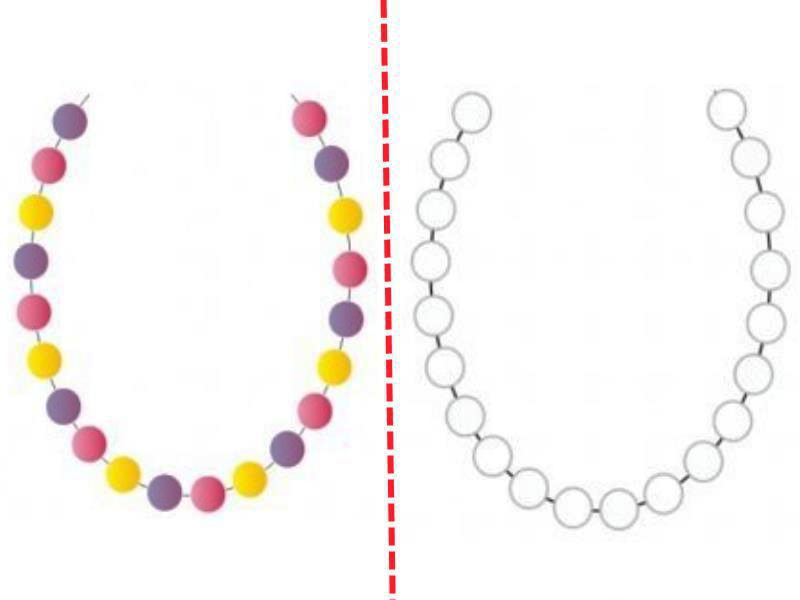                     		Оценочные материалы 2 полугодияПромежуточная аттестация № 2Промежуточная аттестация проводится в форме зачета. Оценка результативности обучения ребенка проводится в соответствии с 3 уровнями:Высокий уровень: - освоил практически весь объём знаний, предусмотренных программой за конкретный период; - работает с цветным песком и пластилином правильно, самостоятельно, не испытывает особых трудностей;- правильно передает содержание сказанного; - лексический запас соответствует программным требованиям, называет все лексические единицы по каждой теме, не испытывая при этом затруднений. Средний уровень: - объём усвоенных знаний составляет более ½; – работает с цветным песком и пластилином не совсем аккуратно, обращается за помощью педагога;- с помощью педагога передает содержание сказанного (не нарушающие смысла, но содержащие лексические и грамматические ошибки ответы). - лексический запас не соответствует программным требованиям, называет более 60% лексических единиц, испытывает при этом затруднения. Низкий уровень:-  ребёнок овладел менее чем ½ объёма знаний, предусмотренных программой; - ребёнок работает с цветным песком и пластилином только при помощи педагога;- лексический запас не соответствует программным требованиям, называет менее 60% лексических единиц, испытывает при этом серьезные затруднения.Зачет проводится в виде игры «Веселый праздник»раздел «Умельцы»Педагог предлагает детям сделать подарок к празднику, «Цветок для мамы». Для этого учащиеся по предложенному образцу выполнить работу в технике пальчикового рисования, тычка.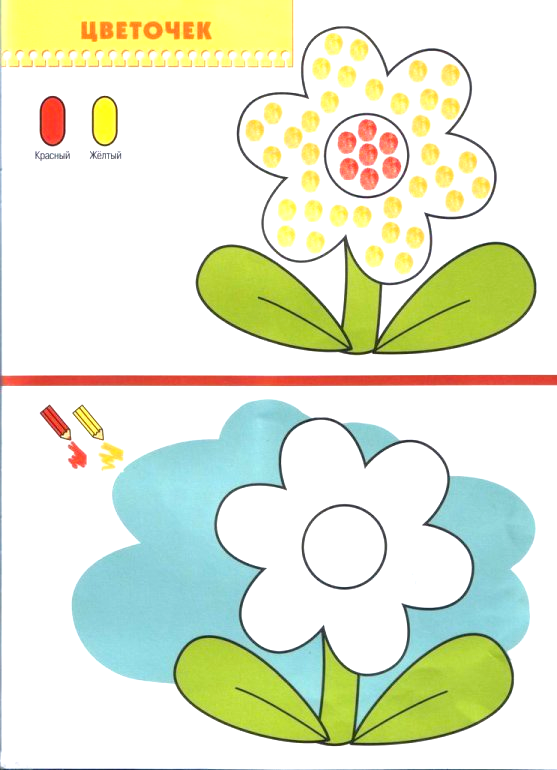 2) раздел «ТРИЗ» Игра «Фантазия» (развиваем умение находить ресурсы предметов, заменять их на другие предметы.) Педагог спрашивает детей. Ребята, представьте себе, если на земле исчезнут … - все пуговицы. Чем их можно заменить? (липучками, кнопками, крючками, замками). - все учебники - все спички - ручки - ластики.Игра «Кто кем будет?»  (называем прошлое и будущее предмета) Педагог задает вопрос ребенку. Ребенок отвечает на вопрос: - кем (чем ) будет … яйцо, цыпленок, кирпич, мальчик, желудь, семечко, икринка, гусеница, мука, железо, кирпич, ткань, ученик, больной, слабый и т.д.» При обсуждении ответов важно подчеркнуть возможность нескольких вариантов. Например: - Из яйца может быть птенец, крокодил, черепаха, змея, яичница. За одну игру можно разобрать 6-7 слов. Игра «Дорисуй картинку» (ассоциативное мышление, видеть образ предмета по одной его части.)Педагог рисует на доске или листе бумаги часть предмета и предлагаетребенку дорисовать предмет. «Я начну рисовать, а ты дорисуй».Например:Можно предложить из букв, цифр, геометрических фигур дорисовать какой-нибудь предмет.Список литературыАгапова И.А., Давыдова М.А. Лучшие оригами для детей. – М.: М.: Издательство «Дом. XXI век», 2007Белошистая А.В., Жукова О.Г.,И.И. Дьяченко. Волшебные краски. Пособие для занятий с детьми.  -М.:АРКТИ, 2008Васина Н. Бумажные чудеса. – М.: Айрис-пресс, 2014.Васина Н. Волшебный картон. – М.: Айрис-пресс, 2013.Гре Ольга, Простые поделки из бумаги. Серия «Веселый мастер-класс». М., 2013.Гре Ольга, Фигурки из бумаги. Серия «Веселый мастер-класс». М., 2013.Колдина Д.Н., Машинки из бумаги. М.: издательство «Мозаика –Синтез», 2011Колдина Д.Н., Пластилиновый зоопарк. М.: издательство «Мозаика –Синтез», 2011Колдина Д.Н., Лепим игрушки. М.: издательство «Мозаика –Синтез», 2012Носова Т., Подарки и игрушки своими руками. М.: издательство «Мозаика –Синтез», 2008Янушко Е.А., РиСписок литературы для детей1. Абрамова А.  Сто затей для детей – М.: Малыш, 2007.- 28 с.2. Зимина А.Н. Большой хоровод. - М., 2003. 130 с.3. Кард В., Перов С.  Сказки из пластилина - СПб: ЗАО Валерии СПб, 2007.- 160 с.4. Кильпио Н.Н. 80 игр для детского сада. - М.: 2009. 196 с.5. «My Little Island 1». Leone Dyson - Издательство: Pearson, 20126. Нагибина М.И. Из простой бумаги мастерим как маги  (Серия: Вместе учимся мастерить) – Ярославль: Академия развития, 2001 - 224 с.7. Терентьева Н.  Чудесные трафаретки – М.: ООО Стрекоза, 2008.- 12 с.8. Серия «Раскраски для малышей» - М.: 2008.- 18 с.№Модуль Количество часовПромежуточная аттестация1Модуль 1 полугодия1812Модуль 2 полугодия201Итого 382Год обучениясентябрьсентябрьсентябрьсентябрьсентябрьоктябрьоктябрьоктябрьоктябрьоктябрьоктябрьноябрьноябрьноябрьноябрьдекабрьдекабрьдекабрьдекабрьянварьянварьянварьянварьянварьфевральфевральфевральфевральмартмартмартмартапрельапрельапрельапрельмаймаймаймаймайиюньиюньиюньиюнь          июль          июль          июль          июль          июльавгуставгуставгуставгустВс его уч. не де ль/ часо вВсего часов по програ ммеВсего часов по програ мме30-0506-1213-1913-1920-2627-0304-1011-1718-2425-3125-3101-0708-1415-2122-2829-0506-1213-1920-2627-0203-0910-1617-2324-3031-0607-1314-2021-2728-0607-1314-2021-2728-0304-1011-1718-2425-0102-0809-1516-2223-29  30-0506-1213-1920-2627-0304-1011-1718-2425-3101-0708-1415-2122-28ТеоПра12334567899101112131415161718192021222324252627282930313233343536373839404142434445464748495051521 год2222   22   22   222   22   22   22   2   А2   2к   22   22   222   22   22   22   22   2   22  А2   2КККККККККККК  К37- 3820  18Промежуточная аттестацияПромежуточная аттестацияПромежуточная аттестацияПромежуточная аттестацияПромежуточная аттестацияПромежуточная аттестацияПромежуточная аттестацияПромежуточная аттестацияПромежуточная аттестацияПромежуточная аттестацияПромежуточная аттестацияПромежуточная аттестацияПромежуточная аттестацияПромежуточная аттестацияПромежуточная аттестацияУчебные часыУчебные часыУчебные часыУчебные часыУчебные часыУчебные часыУчебные часыУчебные часыУчебные часыУчебные часыУчебные часыУчебные часыУчебные часыУчебные часыУчебные часыКаникулыКаникулыКаникулыКаникулыКаникулыКаникулыКаникулыКаникулыКаникулыКаникулыКаникулыКаникулыКаникулыКаникулыКаникулы№ раздела п/пТема занятийКол-во часовТеорияПрактика1.091. Вводное занятие11-8.09Ознакомительное занятие11-2. «Радужный    мир»63315.092.1 «Знакомство с королевой             Кисточкой»10,50,522.092.2 «Что могут краски»10,50,529.092.3 «Радуга над лужайкой»10,50,56.102.4 «Разноцветные шарики»10,50,513.102.5 «Осень. Листопад»10,50,520.102.6 «Зайчик» 10,50,53. «Рисование  пальчиками»104627.103.1 «Разноцветный дождь»10,50,53.113.2 «Веселые ладошки»10,50,510.113.3 «Букет» 10,50,517.113.4 «Платье для мамы»10,50,524.113.5 «Воздушные шарики»10,50,51.123.6 «Павлин»10,50,58.123.7  «Зимние узоры»10,50,515.123.8 «Новогодняя елочка»10,50,523.12Промежуточная аттестация.1129.12Новогодний утренник Новогодний утренник114. «Чудеса из   бумаги»105512.014.1 Знакомство с чудо помощниками10,50,519.014.2 «Превращение прямоугольника в цилиндр.»10,50,526.014.3 «Коврик для котика».10,50,52.024.4 «Гусеница»10,50,59.024.5 «Неваляшка»10,50,516.024.6 «Тарелочка»10,50,523.024.7 «Открытка для папы»10,50,52.034.8 «Чашечка»10,50,59.034.9 «Пароход»10,50,516.035.0 «Котенок из цветных полосок»10,50,55. «Пластилиновая фантазия»104623.035.1 «Открытка для мамы»10,50,530.035.2 Изготовление базовых элементов10,50,56.045.3 «Котик»10,50,513.045.4 «Ракета»10,50,520.045.5 «Кораблик» 10,50,527.045.6 «Мухомор» 10,50,54.055.7 «Открытка к дню победы»10,50,511.055.8 «Матрёшка»10,50,518.05Промежуточная аттестация1125.05Экскурсия21Итого:381820№Тема занятийФормы занятийПриемы и методыорганизацииучебно-воспитательного процессаМетодический идидактический материалТехническоеобеспечениезанятийФормаподведенияитогов2.1«Знакомство с королевой Кисточкой»Занятие- играМетод игрыСловесный метод(учебный диалог)Наглядный методгуашь, краски, кисточкиЗагадки о красках, кисточках.ФизкультминуткаАльбом для рисования, краски, Кисточки для рисования, клеяНаблюдение 2.2«Что могут краски»Познавательная играНаглядный методСловесный метод(беседа, диалог)Метод игрыМетод упражненийТаблица «Основные цвета»«Смешение красок»ФизкультминуткаГуашевые краскиБаночки  с водойКисточкиСалфеткиАльбомные листы для рисованияРефлексия 2.3 «Радуга над лужайкой»Познавательная играНаглядный методСловесный методМетод игрыМетод упражненийТаблица «Спектр»Краски, кисточкиГуашевые краскибаночки с водойКисточкиСалфеткиАльбомные листы для рисованияНаблюдение 2.4«Разноцветные шарики»Занятие- играНаглядный методСловесный методМетод игрыМетод упражненийПальчиковая гимнастика-Перекатывание мячика по кругу, по прямойЗагадки о предметах круглой формы Физкультминутка «На разминку становись – вправо, влево покрутись»Коробочки с пескомАльбомные листыКисточкиКраскибаночки с водойПростые карандашиНаблюдение 2.5«Осень – листопад»Учебное занятиеСловесный метод(беседа – сказка)Наглядный методМетод игрыМетод упражненийЗагадки про осеньТаблицы «Холодные и теплые цвета»Трафареты листьевФизминутка «Листочки, листочки по небу летях»Магнитофонбаночки с водойКисточки для рисованияСалфетки, альбомные листы Рефлексия «Букет из листьев»2.6Итоговое занятие «Зайчик»Учебное занятиеСловесный методНаглядный методМетод самостоятельной работыМетод игрыФизминутка «Зайка»Стихи о зайкеОбразцы изделияАльбомные листыКисточки и краски   СалфеткиСтаканы с водой Наблюдение 3.1«Разноцветный дождь»Учебное занятиеНаглядный методСловесный метод(объяснение, рассказ)Метод игрыМетод упражненийИгра «Цветные капельки». Подвижная игра «Дождик»Краскибаночки с водойСалфеткиАльбомные листыТучка настроения»3.2«Веселые ладошки»Коллективная форма работыЗанятие – играНаглядный методСловесный методМетод игрыДидактическая игра «Узнай ладошки»Образцы рисунков ладошек Альбомный лист  КраскисалфеткиРефлексия «Солнышко настроения»3.3«Воздушные шарики»Учебное занятиеНаглядный методСловесный методм.стимулированияметод игрыметод самостоятельной работыФизминутка «Наш веселый Буратино» Альбомный лист Краски,салфеткиНаблюдение 3.4«Платье для мамы»Творческая мастерскаяНаглядный методСловесный методм.стимулированияметод практической работыТрафареты платьев для мамыФизминутка «На зарядку становись»Альбомный листКраскиБаночка с водой салфеткиНаблюдение 3.5«Букет»Учебное занятиеНаглядный методСловесный методм.стимулированияметод практической работыЗагадки о цветахОбразцы цветовАльбомный листКраскиСтакан с водой салфеткиНаблюдение 3.6«Павлин»Занятие практикумНаглядный методСловесный методм.стимулированияЗагадки о птицахОбразцы цветовАльбомные листыкраски СалфеткиСтаканы с водойНаблюдение3.7«Зимние узоры»Занятие практикумНаглядный методСловесный методм.стимулированияЗагадка о узорахТрафареты снежинокФизминутка «Зимний прогулка»Альбомные листыкраски СалфеткиСтаканы с водой Наблюдение3.8«Новогодняя елочка»Занятие практикумНаглядный методСловесный методм.стимулированияЗагадка о елочкеТрафареты звездочекФизминутка Альбомные листыкраски СалфеткиСтаканы с водой НаблюдениеПромежуточная аттестация Игра Наглядный методСловесный методМетод игры Метод самостоятельной работыДидактическая игра «волшебный мешочек» Таблица рисования ягодАльбомный лист краскибаночки с водойсалфеткиПромежуточная аттестацияВ форме зачетаНовогодний утренникПраздникМетод игры Музыкальные игры-хороводыНаблюдение4.1«Знакомство с чудо помощниками»Знакомство с клеем, кисточками. ТБ.Учебное занятиеСловесный метод (инструктаж, учебный диалог)Наглядный методМетод игрыСтихи об инструкциях по ТБФизкультминутка «Речка» или «Вы, наверное, устали»КлейКисточки для клеяПодкладная бумагаНожницысалфеткиНаблюдение4.2«Превращение прямоугольника в цилиндр»Игрушка на основе цилиндраУчебное занятиеСловесный метод (инструктаж, учебный диалог)Наглядный методМетод игрыСамостоятельной работы методОбразцы игрушек из цилиндровТехнологическая карта по изготовлению игрушекФизкультминутка «Руки требуют заботы» Цветная бумагаКлейКисточкиНожницыФломастерыПростые карандашиНаблюдение4.3«Коврик для котика»Учебное занятиеСловесный метод (инструктаж, учебный диалог)Наглядный методМетод игрыОбразцы орнамента, КлейКисточки для клеяПодкладная бумагаНожницысалфеткиНаблюдение4.4«Гусеница»Учебное занятиеСловесный метод (инструктаж, учебный диалог)Наглядный методМетод игрыОбразцы работФизкультминутка  игра «Что бывает круглой формы?»КлейКисточки для клеяПодкладная бумагаНожницыСалфеткиНаблюдение4.5«Неваляшка»Занятие - играСловесный метод (инструктаж, учебный диалог)Наглядный методМетод игрыИгрушки – НеваляшкиОбразцы круга разного размера и цветаФизкультминутка КлейКисточки для клеяПодкладная бумагаНожницысалфеткиНаблюдение4.6«Осенний букет»Учебное занятиеСловесный метод (инструктаж, учебный диалог)Наглядный методМетод игрыСамостоятельной работы методЗагадки об осени Физкультминутка «Листочки, листочки по ветру летят» Цветная бумага «осенних» цветов и оттенковНожницыКлейКартон цветной, Фломастеры для прорисовывания жилкования Рефлексия «Дерево настроений»4.7«Тарелочка» Орнамент в кругу.Учебное занятиеСловесный метод Наглядный методМетод игрыОбразцыШаблоны «тарелочек»Цветная бумага Клей кисточки.НожницыПростые карандашиНаблюдение4.8«Открытка для папы»Учебное занятиеСловесный метод (инструктаж, учебный диалог)Наглядный методМетод игры Самостоятельной работы методОбразцы работСтихи про папуКлейКисточки для клеяКартон, цветная бумагаНожницысалфеткиНаблюдение4.9 «Чашечка»Занятие практикумСловесный метод Наглядный методМетод игрыСамостоятельной работы методОбразцыШаблоны «чашек»Цветная бумага Клей кисточки.НожницыПростые карандашиВыставка работ5.1«Открытка для мамы»Занятие практикумСловесный методНаглядный методМетод упражненийМетод игрыОбразцы работДощечкаПластилинСтекСалфеткиНаблюдение5.2Изготовление базовых элементов: шар, валик, конус, лепешка.Занятие – играСловесный методНаглядный методМетод упражненийМетод игрыТехнологические карты (изготовления шара, валика, конуса, лепешки)«Найди отличие»ДощечкаПластилинСтекСалфетки Наблюдение5.3«Котик»Занятие – играМетод игрыТехнологическая карта (лепка котика)Образцы работДощечкаПластилинСтекСалфетки Рефлексия  «Полянка настроения»5.4«Ракета»Учебное занятиеСловесный методНаглядный методМетод упражненийМетод игрыОбразец изделия Иллюстрация ракетыДощечкаПластилинСтекСалфеткиНаблюдение5.5«Кораблик»Учебное занятиеСловесный методНаглядный методМетод упражненийМетод игрыОбразец изделия Картинки корабликовПодвижная играДощечкаПластилинСтекСалфеткиНаблюдение5.6«Мухомор»Учебное занятие Метод игрыСловесный методНаглядный методМетод упражненийОбразец изделия Муляжи грибовЗагадки о грибахДощечкаПластилинСтекСалфеткиНаблюдение5.7«Открытка к дню победы»Занятие практикумСловесный методНаглядный методМетод упражненийМетод игрыОбразец изделия ДощечкаПластилинСтекСалфеткиНаблюдение5.8«Матрешка»Учебное занятиеСловесный методНаглядный методМетод упражненийМетод игрыОбразец изделия Муляжи матрешекДощечкаПластилинСтекСалфеткиНаблюдениеПромежуточная аттестация «Пластилиновая фантазияЗанятие – играСловесный методНаглядный методМетод упражненийМетод игрыУпражнение на развитие воображения ДощечкаПластилинСтекСалфеткиПромежуточная аттестация в форме зачета.Экскурсия 